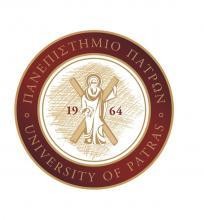 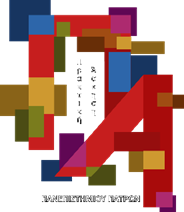 ΑΙΤΗΣΗ ΣΥΜΜΕΤΟΧΗΣΠΡΟΓΡΑΜΜΑ ΠΡΑΚΤΙΚΗΣ ΑΣΚΗΣΗΣ ΦΟΙΤΗΤΩΝ ΠΑΝ. ΠΑΤΡΩΝ ΑΚΑΔΗΜΑΪΚΟΥ ΕΤΟΥΣ 2023 – 2024, ΤΜΗΜΑ ΠΟΛΙΤΙΚΩΝ ΜΗΧΑΝΙΚΩΝ1 Μέχρι και την εξεταστική του Σεπτεμβρίου 2023. Ονοματεπώνυμο:Αριθμός Μητρώου:Έτος 1ης εγγραφής:Τηλέφωνο (κινητό):Εξάμηνο φοίτησης:Διεύθυνση:Α. Αριθμός επιτυχώς εξετασθέντωνΜαθημάτων1Email:Β. Μέσος Όρος Βαθμολογίαςμαθημάτων 1:Γ. Σύνολο ECTS επιτυχώς εξετασθέντων μαθημάτων1Αιτούμαι συμμετοχής στο πρόγραμμα Πρακτικής Άσκησης Φοιτητών του Πανεπιστημίου Πατρών, του Τμήματος ΠΟΛΙΤΙΚΩΝ ΜΗΧΑΝΙΚΩΝ για το ακαδημαϊκό έτος 2022- 2023Δηλώνω υπεύθυνα ότι δεσμεύομαι να τηρήσω τους κανονισμούς και το πλαίσιο υλοποίησης που     διέπουν το πρόγραμμα.Συνημμένα, υποβάλλω βεβαίωση από τη  Γραμματεία του Τμήματος για τα Α, Β και Γ, και Πιστοποιητικό Αναλυτικής βαθμολογίας. Πάτρα, …./…./2024ο/η Αιτών/ούσα(Υπογραφή φοιτητή/τριας)Η Αίτηση, η βεβαίωση από τη Γραμματεία και το Πιστοποιητικό Αναλυτικής βαθμολογίας αποστέλλονται ηλεκτρονικά στη Γραμματεία του Τμήματος (civil@upatras.gr) έως και τις 15/02/2024Αιτούμαι συμμετοχής στο πρόγραμμα Πρακτικής Άσκησης Φοιτητών του Πανεπιστημίου Πατρών, του Τμήματος ΠΟΛΙΤΙΚΩΝ ΜΗΧΑΝΙΚΩΝ για το ακαδημαϊκό έτος 2022- 2023Δηλώνω υπεύθυνα ότι δεσμεύομαι να τηρήσω τους κανονισμούς και το πλαίσιο υλοποίησης που     διέπουν το πρόγραμμα.Συνημμένα, υποβάλλω βεβαίωση από τη  Γραμματεία του Τμήματος για τα Α, Β και Γ, και Πιστοποιητικό Αναλυτικής βαθμολογίας. Πάτρα, …./…./2024ο/η Αιτών/ούσα(Υπογραφή φοιτητή/τριας)Η Αίτηση, η βεβαίωση από τη Γραμματεία και το Πιστοποιητικό Αναλυτικής βαθμολογίας αποστέλλονται ηλεκτρονικά στη Γραμματεία του Τμήματος (civil@upatras.gr) έως και τις 15/02/2024Αιτούμαι συμμετοχής στο πρόγραμμα Πρακτικής Άσκησης Φοιτητών του Πανεπιστημίου Πατρών, του Τμήματος ΠΟΛΙΤΙΚΩΝ ΜΗΧΑΝΙΚΩΝ για το ακαδημαϊκό έτος 2022- 2023Δηλώνω υπεύθυνα ότι δεσμεύομαι να τηρήσω τους κανονισμούς και το πλαίσιο υλοποίησης που     διέπουν το πρόγραμμα.Συνημμένα, υποβάλλω βεβαίωση από τη  Γραμματεία του Τμήματος για τα Α, Β και Γ, και Πιστοποιητικό Αναλυτικής βαθμολογίας. Πάτρα, …./…./2024ο/η Αιτών/ούσα(Υπογραφή φοιτητή/τριας)Η Αίτηση, η βεβαίωση από τη Γραμματεία και το Πιστοποιητικό Αναλυτικής βαθμολογίας αποστέλλονται ηλεκτρονικά στη Γραμματεία του Τμήματος (civil@upatras.gr) έως και τις 15/02/2024Αιτούμαι συμμετοχής στο πρόγραμμα Πρακτικής Άσκησης Φοιτητών του Πανεπιστημίου Πατρών, του Τμήματος ΠΟΛΙΤΙΚΩΝ ΜΗΧΑΝΙΚΩΝ για το ακαδημαϊκό έτος 2022- 2023Δηλώνω υπεύθυνα ότι δεσμεύομαι να τηρήσω τους κανονισμούς και το πλαίσιο υλοποίησης που     διέπουν το πρόγραμμα.Συνημμένα, υποβάλλω βεβαίωση από τη  Γραμματεία του Τμήματος για τα Α, Β και Γ, και Πιστοποιητικό Αναλυτικής βαθμολογίας. Πάτρα, …./…./2024ο/η Αιτών/ούσα(Υπογραφή φοιτητή/τριας)Η Αίτηση, η βεβαίωση από τη Γραμματεία και το Πιστοποιητικό Αναλυτικής βαθμολογίας αποστέλλονται ηλεκτρονικά στη Γραμματεία του Τμήματος (civil@upatras.gr) έως και τις 15/02/2024